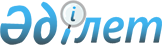 Жаңаарқа аудандық мәслихатының 2017 жылғы 22 желтоқсандағы № 21/159 "2018-2020 жылдарға арналған аудандық бюджет туралы" шешіміне өзгерістер енгізу туралы
					
			Мерзімі біткен
			
			
		
					Қарағанды облысы Жаңаарқа аудандық мәслихатының 2018 жылғы 21 мамырдағы XXIX сессиясының № 29/213 шешімі. Қарағанды облысының Әділет департаментінде 2018 жылғы 28 мамырда № 4783 болып тіркелді. Мерзімі өткендіктен қолданыс тоқтатылды
      Қазақстан Республикасының 2008 жылғы 4 желтоқсандағы Бюджет кодексінің 109 бабына және Қазақстан Республикасының 2001 жылғы 23 қаңтардағы "Қазақстан Республикасындағы жергілікті мемлекеттік басқару және өзін-өзі басқару туралы" Заңының 6 бабына сәйкес, аудандық мәслихат ШЕШІМ ЕТТІ:
      1. Жаңаарқа аудандық мәслихатының 2017 жылғы 22 желтоқсандағы № 21/159 "2018-2020 жылдарға арналған аудандық бюджет туралы" шешіміне (нормативтік құқықтық актілерді мемлекеттік тіркеу Тізілімінде № 4529 болып тіркелген, 2018 жылғы 20 қаңтардағы № 3-4 (9841) "Жаңаарқа" газетінде, Қазақстан Республикасының нормативтік құқықтық актілерінің эталондық бақылау банкінде электрондық түрде 2018 жылдың 12 қаңтарында жарияланған), келесі өзгерістер енгізілсін:
      1) 1 тармақ келесі редакцияда мазмұндалсын:
      "1. 2018-2020 жылдарға арналған аудандық бюджет тиісінше 1, 2, 3 қосымшаларға сәйкес бекітілсін, соның ішінде:
      2018 жылға арналған аудандық бюджет 1 қосымшаға сәйкес келесі көлемдерде бекітілсін:
      1) кірістер 5 274 934 мың теңге:
      салықтық түсімдер 1 032 556 мың теңге;
      салықтық емес түсімдер 8 979 мың теңге;
      негізгі капиталды сатудан түсетін түсімдер 6 673 мың теңге;
      трансферттердің түсімдері 4 226 726 мың теңге;
      2) шығындар 5 337 069 мың теңге; 
      3) таза бюджеттік кредиттеу 86 169 мың теңге:
      бюджеттік кредиттер 111 833 мың теңге;
      бюджеттік кредиттерді өтеу 25 664 мың теңге;
      4) қаржы активтерімен операциялар бойынша сальдо 0 мың теңге:
      қаржы активтерін сатып алу 0 мың теңге;
      мемлекеттің қаржы активтерін сатудан түсетін түсімдер 0 мың теңге;
      5) бюджет тапшылығы (профициті) алу 148 304 мың теңге;
      6) бюджет тапшылығын қаржыландыру (профицитін пайдалану) 148 304 мың теңге:
      қарыздар түсімдері 111 833 мың теңге;
      қарыздарды өтеу 25 664 мың теңге;
      бюджет қаражатының пайдаланылатын қалдықтары 62 135 мың теңге.";
      2) көрсетілген шешімге 1, 4, 5, 6, 7 қосымшалар осы шешімге 1, 2, 3, 4, 5 қосымшаларға сәйкес жаңа редакцияда мазмұндалсын.
      2. Осы шешім 2018 жылдың 1 қаңтарынан бастап қолданысқа енгізіледі. 2018 жылға арналған аудандық бюджет 2018 жылға арналған бюджеттік инвестициялық жобалардың тізбесі 2018 жылға арналған аудандық бюджетті орындау барысында секвестрлеуге жатпайтын аудандық бюджеттік бағдарламалардың тізбесі Жаңаарқа ауданына 2018 жылға бөлінген нысаналы трансферттер және бюджеттік кредиттер 2018 жылға кент, ауылдық округ әкімінің қызметін қамтамасыз ету жөніндегі қызметтер
					© 2012. Қазақстан Республикасы Әділет министрлігінің «Қазақстан Республикасының Заңнама және құқықтық ақпарат институты» ШЖҚ РМК
				
      Аудандық мәслихаттың кезектентыс XXІХ сессиясының төрағасы

С. Рымбеков

      Аудандық мәслихат хатшысы

К. Имантусупов
2018 жылғы 21 мамырдағы № 29/213
Жаңаарқа аудандық мәслихатының
шешіміне
1 қосымша2017 жылғы 22 желтоқсандағы № 21/159
Жаңаарқа аудандық мәслихатының
шешіміне
1 қосымша
Санаты
Санаты
Санаты
Санаты
Сома (мың теңге)
Сыныбы
Сыныбы
Сыныбы
Сома (мың теңге)
Iшкi сыныбы
Iшкi сыныбы
Сома (мың теңге)
Атауы
Сома (мың теңге)
I. Кірістер
5274934
1
Салықтық түсімдер
1032556
01
Табыс салығы
270329
2
Жеке табыс салығы
270329
03
Әлеуметтiк салық
221559
1
Әлеуметтік салық
221559
04
Меншiкке салынатын салықтар
491991
1
Мүлiкке салынатын салықтар
475758
3
Жер салығы
871
4
Көлiк құралдарына салынатын салық
11927
5
Бірыңғай жер салығы
3435
05
Тауарларға, жұмыстарға және қызметтерге салынатын iшкi салықтар
43886
2
Акциздер
4280
3
Табиғи және басқа да ресурстарды пайдаланғаны үшiн түсетiн түсiмдер
21088
4
Кәсiпкерлiк және кәсiби қызметтi жүргiзгенi үшiн алынатын алымдар
18251
5
Ойын бизнесіне салық
267
08
Заңдық маңызы бар әрекеттерді жасағаны және (немесе) оған уәкілеттігі бар мемлекеттік органдар немесе лауазымды адамдар құжаттар бергені үшін алынатын міндетті төлемдер
4791
1
Мемлекеттік баж
4791
2
Салықтық емес түсiмдер
8979
01
Мемлекеттік меншіктен түсетін кірістер
7030
1
Мемлекеттік кәсіпорындардың таза кірісі бөлігінің түсімдері
32
5
Мемлекет меншігіндегі мүлікті жалға беруден түсетін кірістер
6998
06
Басқа да салықтық емес түсiмдер
1949
1
Басқа да салықтық емес түсiмдер
1949
3
Негізгі капиталды сатудан түсетін түсімдер
6673
01
Мемлекеттік мекемелерге бекітілген мемлекеттік мүлікті сату
1572
1
Мемлекеттік мекемелерге бекітілген мемлекеттік мүлікті сату
1572
03
Жердi және материалдық емес активтердi сату
5101
1
Жерді сату
5101
4
Трансферттердің түсімдері
4226726
02
Мемлекеттiк басқарудың жоғары тұрған органдарынан түсетiн трансферттер
4226726
2
Облыстық бюджеттен түсетiн трансферттер
4226726
Функционалдық топ
Функционалдық топ
Функционалдық топ
Функционалдық топ
Функционалдық топ
Сома (мың теңге)
Кіші функция
Кіші функция
Кіші функция
Кіші функция
Сома (мың теңге)
Бюджеттік бағдарламалардың әкiмшiсi
Бюджеттік бағдарламалардың әкiмшiсi
Бюджеттік бағдарламалардың әкiмшiсi
Сома (мың теңге)
Бағдарлама
Бағдарлама
Сома (мың теңге)
Атауы
Сома (мың теңге)
ІІ.Шығындар
5337069
01
Жалпы сипаттағы мемлекеттiк қызметтер 
420664
1
Мемлекеттiк басқарудың жалпы функцияларын орындайтын өкiлдi, атқарушы және басқа органдар
281770
112
Аудан (облыстық маңызы бар қала) мәслихатының аппараты
29356
001
Аудан (облыстық маңызы бар қала) мәслихатының қызметін қамтамасыз ету жөніндегі қызметтер
19174
003
Мемлекеттік органның күрделі шығыстары
10182
122
Аудан (облыстық маңызы бар қала) әкімінің аппараты
111731
001
Аудан (облыстық маңызы бар қала) әкімінің қызметін қамтамасыз ету жөніндегі қызметтер
102256
003
Мемлекеттік органның күрделі шығыстары
8702
113
Жергілікті бюджеттерден берілетін ағымдағы нысаналы трансферттер
773
123
Қаладағы аудан, аудандық маңызы бар қала, кент, ауыл, ауылдық округ әкімінің аппараты
140683
001
Қаладағы аудан, аудандық маңызы бар қаланың, кент, ауыл, ауылдық округ әкімінің қызметін қамтамасыз ету жөніндегі қызметтер
134183
022
Мемлекеттік органның күрделі шығыстары
6500
2
Қаржылық қызмет
25173
489
Ауданның (облыстық маңызы бар қаланың) мемлекеттік активтер және сатып алу бөлімі
25173
001
Жергілікті деңгейде мемлекеттік активтер мен сатып алуды басқару саласындағы мемлекеттік саясатты іске асыру жөніндегі қызметтер
12169
004
Салық салу мақсатында мүлікті бағалауды жүргізу
1004
005
Жекешелендіру, коммуналдық меншікті басқару, жекешелендіруден кейінгі қызмет және осыған байланысты дауларды реттеу 
12000
9
Жалпы сипаттағы өзге де мемлекеттiк қызметтер
113721
458
Ауданның (облыстық маңызы бар қаланың) тұрғын үй-коммуналдық шаруашылығы, жолаушылар көлігі және автомобиль жолдары бөлімі
70563
001
Жергілікті деңгейде тұрғын үй-коммуналдық шаруашылығы, жолаушылар көлігі және автомобиль жолдары саласындағы мемлекеттік саясатты іске асыру жөніндегі қызметтер
12963
013
Мемлекеттік органның күрделі шығыстары
300
067
Ведомстволық бағыныстағы мемлекеттік мекемелер мен ұйымдардың күрделі шығыстары
28000
113
Жергілікті бюджеттерден берілетін ағымдағы нысаналы трансферттер
29300
459
Ауданның (облыстық маңызы бар қаланың) экономика және қаржы бөлімі
30106
001
Ауданның (облыстық маңызы бар қаланың) экономикалық саясаттын қалыптастыру мен дамыту, мемлекеттік жоспарлау, бюджеттік атқару және коммуналдық меншігін басқару саласындағы мемлекеттік саясатты іске асыру жөніндегі қызметтер
29706
015
Мемлекеттік органның күрделі шығыстары
400
494
Ауданның (облыстық маңызы бар қаланың) кәсіпкерлік және өнеркәсіп бөлімі
13052
001
Жергілікті деңгейде кәсіпкерлікті және өнеркәсіпті дамыту саласындағы мемлекеттік саясатты іске асыру жөніндегі қызметтер
12752
003
Мемлекеттік органның күрделі шығыстары
300
02
Қорғаныс
13897
1
Әскери мұқтаждар
6497
122
Аудан (облыстық маңызы бар қала) әкімінің аппараты
6497
005
Жалпыға бірдей әскери міндетті атқару шеңберіндегі іс-шаралар
6497
2
Төтенше жағдайлар жөнiндегi жұмыстарды ұйымдастыру
7400
122
Аудан (облыстық маңызы бар қала) әкімінің аппараты
7400
006
Аудан (облыстық маңызы бар қала) ауқымындағы төтенше жағдайлардың алдын алу және оларды жою
2500
007
Аудандық (қалалық) ауқымдағы дала өрттерінің, сондай-ақ мемлекеттік өртке қарсы қызмет органдары құрылмаған елдi мекендерде өрттердің алдын алу және оларды сөндіру жөніндегі іс-шаралар
4900
03
Қоғамдық тәртіп, қауіпсіздік, құқықтық, сот, қылмыстық-атқару қызметі
14181
9
Қоғамдық тәртіп және қауіпсіздік саласындағы басқа да қызметтер
14181
458
Ауданның (облыстық маңызы бар қаланың) тұрғын үй-коммуналдық шаруашылығы, жолаушылар көлігі және автомобиль жолдары бөлімі
14181
021
Елдi мекендерде жол қозғалысы қауiпсiздiгін қамтамасыз ету
14181
04
Бiлiм беру
2674443
1
Мектепке дейiнгi тәрбие және оқыту
20961
464
Ауданның (облыстық маңызы бар қаланың) білім бөлімі
20961
040
Мектепке дейінгі білім беру ұйымдарында мемлекеттік білім беру тапсырысын іске асыруға
20961
2
Бастауыш, негізгі орта және жалпы орта білім беру
2465091
123
Қаладағы аудан, аудандық маңызы бар қала, кент, ауыл, ауылдық округ әкімінің аппараты
982
005
Ауылдық жерлерде балаларды мектепке дейін тегін алып баруды және кері алып келуді ұйымдастыру
982
464
Ауданның (облыстық маңызы бар қаланың) білім бөлімі
2402367
003
Жалпы білім беру
2361469
006
Балаларға қосымша білім беру
40898
465
Ауданның (облыстық маңызы бар қаланың) дене шынықтыру және спорт бөлімі
55781
017
Балалар мен жасөспірімдерге спорт бойынша қосымша білім беру
55781
467
Ауданның (облыстық маңызы бар қаланың) құрылыс бөлімі
5961
024
Бастауыш, негізгі орта және жалпы орта білім беру объектілерін салу және реконструкциялау
5961
9
Бiлiм беру саласындағы өзге де қызметтер
188391
464
Ауданның (облыстық маңызы бар қаланың) білім бөлімі
188391
001
Жергілікті деңгейде білім беру саласындағы мемлекеттік саясатты іске асыру жөніндегі қызметтер
11382
005
Ауданның (облыстық маңызы бар қаланың) мемлекеттік білім беру мекемелер үшін оқулықтар мен оқу-әдiстемелiк кешендерді сатып алу және жеткізу
63846
007
Аудандық (қалалық) ауқымдағы мектеп олимпиадаларын және мектептен тыс іс-шараларды өткiзу
466
012
Мемлекеттік органның күрделі шығыстары
300
015
Жетім баланы (жетім балаларды) және ата-аналарының қамқорынсыз қалған баланы (балаларды) күтіп-ұстауға қамқоршыларға (қорғаншыларға) ай сайынға ақшалай қаражат төлемі
12334
029
Балалар мен жасөспірімдердің психикалық денсаулығын зерттеу және халыққа психологиялық-медициналық-педагогикалық консультациялық көмек көрсету
16626
067
Ведомстволық бағыныстағы мемлекеттік мекемелер мен ұйымдардың күрделі шығыстары
80687
068
Халықтың компьютерлік сауаттылығын арттыруды қамтамасыз ету
2750
06
Әлеуметтiк көмек және әлеуметтiк қамсыздандыру
309229
1
Әлеуметтiк қамсыздандыру
51389
451
Ауданның (облыстық маңызы бар қаланың) жұмыспен қамту және әлеуметтік бағдарламалар бөлімі
37524
005
Мемлекеттік атаулы әлеуметтік көмек 
37524
464
Ауданның (облыстық маңызы бар қаланың) білім бөлімі
13865
030
Патронат тәрбиешілерге берілген баланы (балаларды) асырап бағу
13865
030
Патронат тәрбиешілерге берілген баланы (балаларды) асырап бағу
13865
2
Әлеуметтiк көмек
214899
451
Ауданның (облыстық маңызы бар қаланың) жұмыспен қамту және әлеуметтік бағдарламалар бөлімі
214899
002
Жұмыспен қамту бағдарламасы
86822
004
Ауылдық жерлерде тұратын денсаулық сақтау, білім беру, әлеуметтік қамтамасыз ету, мәдениет, спорт және ветеринар мамандарына отын сатып алуға Қазақстан Республикасының заңнамасына сәйкес әлеуметтік көмек көрсету
19110
006
Тұрғын үйге көмек көрсету
7500
007
Жергілікті өкілетті органдардың шешімі бойынша мұқтаж азаматтардың жекелеген топтарына әлеуметтік көмек
21545
010
Үйден тәрбиеленіп оқытылатын мүгедек балаларды материалдық қамтамасыз ету
933
014
Мұқтаж азаматтарға үйде әлеуметтiк көмек көрсету
34374
017
Оңалтудың жеке бағдарламасына сәйкес мұқтаж мүгедектерді міндетті гигиеналық құралдармен қамтамасыз ету, қозғалуға қиындығы бар бірінші топтағы мүгедектерге жеке көмекшінің және есту бойынша мүгедектерге қолмен көрсететін тіл маманының қызметтерін ұсыну
15972
023
Жұмыспен қамту орталықтарының қызметін қамтамасыз ету
28643
9
Әлеуметтiк көмек және әлеуметтiк қамтамасыз ету салаларындағы өзге де қызметтер
42941
451
Ауданның (облыстық маңызы бар қаланың) жұмыспен қамту және әлеуметтік бағдарламалар бөлімі
42941
001
Жергілікті деңгейде халық үшін әлеуметтік бағдарламаларды жұмыспен қамтуды қамтамасыз етуді іске асыру саласындағы мемлекеттік саясатты іске асыру жөніндегі қызметтер
21649
011
Жәрдемақыларды және басқа да әлеуметтік төлемдерді есептеу, төлеу мен жеткізу бойынша қызметтерге ақы төлеу
963
021
Мемлекеттік органның күрделі шығыстары
1680
050
Қазақстан Республикасында мүгедектердің құқықтарын қамтамасыз ету және өмір сүру сапасын жақсарту жөніндегі 2012 - 2018 жылдарға арналған іс-шаралар жоспарын іске асыру
15385
054
Үкіметтік емес ұйымдарда мемлекеттік әлеуметтік тапсырысты орналастыру
1000
067
Ведомстволық бағыныстағы мемлекеттік мекемелер мен ұйымдардың күрделі шығыстары
2264
07
Тұрғын үй-коммуналдық шаруашылық
428697
1
Тұрғын үй шаруашылығы
170243
455
Ауданның (облыстық маңызы бар қаланың) мәдениет және тілдерді дамыту бөлімі
11223
024
Нәтижелі жұмыспен қамтуды және жаппай кәсіпкерлікті дамыту бағдарламасы шеңберінде қалалардың және ауылдық елді мекендердің объектілерін жөндеу
11223
458
Ауданның (облыстық маңызы бар қаланың) тұрғын үй-коммуналдық шаруашылығы, жолаушылар көлігі және автомобиль жолдары бөлімі
6995
003
Мемлекеттік тұрғын үй қорын сақтауды ұйымдастыру
5400
049
Көп пәтерлі тұрғын үйлерде энергетикалық аудит жүргізу
1595
467
Ауданның (облыстық маңызы бар қаланың) құрылыс бөлімі
142685
003
Коммуналдық тұрғын үй қорының тұрғын үйін жобалау және (немесе) салу, реконструкциялау
141742
004
Инженерлік-коммуникациялық инфрақұрылымды жобалау, дамыту және (немесе) жайластыру
943
479
Ауданның (облыстық маңызы бар қаланың) тұрғын үй инспекциясы бөлімі 
9340
001
Жергілікті деңгейде тұрғын үй қоры саласындағы мемлекеттік саясатты іске асыру жөніндегі қызметтер
9040
005
Мемлекеттік органның күрделі шығыстары
300
2
Коммуналдық шаруашылық
221162
458
Ауданның (облыстық маңызы бар қаланың) тұрғын үй-коммуналдық шаруашылығы, жолаушылар көлігі және автомобиль жолдары бөлімі
221162
012
Сумен жабдықтау және су бұру жүйесінің жұмыс істеуі
60613
058
Елді мекендердегі сумен жабдықтау және су бұру жүйелерін дамыту
160549
3
Елді-мекендерді көркейту
37292
123
Қаладағы аудан, аудандық маңызы бар қала, кент, ауыл, ауылдық округ әкімінің аппараты
1189
008
Елді мекендердегі көшелерді жарықтандыру
1189
458
Ауданның (облыстық маңызы бар қаланың) тұрғын үй-коммуналдық шаруашылығы, жолаушылар көлігі және автомобиль жолдары бөлімі
36103
016
Елді мекендердің санитариясын қамтамасыз ету
1447
018
Елдi мекендердi абаттандыру және көгалдандыру
34656
08
Мәдениет, спорт, туризм және ақпараттық кеңістiк
383785
1
Мәдениет саласындағы қызмет
197385
455
Ауданның (облыстық маңызы бар қаланың) мәдениет және тілдерді дамыту бөлімі
197385
003
Мәдени-демалыс жұмысын қолдау
197385
2
Спорт
20680
465
Ауданның (облыстық маңызы бар қаланың) дене шынықтыру және спорт бөлімі 
19212
001
Жергілікті деңгейде дене шынықтыру және спорт саласындағы мемлекеттік саясатты іске асыру жөніндегі қызметтер
10722
006
Аудандық (облыстық маңызы бар қалалық) деңгейде спорттық жарыстар өткiзу
4500
007
Әртүрлi спорт түрлерi бойынша аудан (облыстық маңызы бар қала) құрама командаларының мүшелерiн дайындау және олардың облыстық спорт жарыстарына қатысуы
3690
032
Ведомстволық бағыныстағы мемлекеттік мекемелер мен ұйымдардың күрделі шығыстары
300
467
Ауданның (облыстық маңызы бар қаланың) құрылыс бөлімі
1468
008
Cпорт объектілерін дамыту
1468
3
Ақпараттық кеңiстiк
110355
455
Ауданның (облыстық маңызы бар қаланың) мәдениет және тілдерді дамыту бөлімі
100355
006
Аудандық (қалалық) кiтапханалардың жұмыс iстеуi
100355
456
Ауданның (облыстық маңызы бар қаланың) ішкі саясат бөлімі
10000
002
Мемлекеттік ақпараттық саясат жүргізу жөніндегі қызметтер
10000
9
Мәдениет, спорт, туризм және ақпараттық кеңiстiктi ұйымдастыру жөнiндегi өзге де қызметтер
55365
455
Ауданның (облыстық маңызы бар қаланың) мәдениет және тілдерді дамыту бөлімі
25443
001
Жергілікті деңгейде тілдерді және мәдениетті дамыту саласындағы мемлекеттік саясатты іске асыру жөніндегі қызметтер
11618
010
Мемлекеттік органның күрделі шығыстары
500
032
Ведомстволық бағыныстағы мемлекеттік мекемелер мен ұйымдардың күрделі шығыстары
13325
456
Ауданның (облыстық маңызы бар қаланың) ішкі саясат бөлімі
29922
001
Жергілікті деңгейде ақпарат, мемлекеттілікті нығайту және азаматтардың әлеуметтік сенімділігін қалыптастыру саласында мемлекеттік саясатты іске асыру жөніндегі қызметтер
19066
003
Жастар саясаты саласында іс-шараларды iске асыру
10856
10
Ауыл, су, орман, балық шаруашылығы, ерекше қорғалатын табиғи аумақтар, қоршаған ортаны және жануарлар дүниесін қорғау, жер қатынастары
197169
1
Ауыл шаруашылығы
169242
462
Ауданның (облыстық маңызы бар қаланың) ауыл шаруашылығы бөлімі
16863
001
Жергілікті деңгейде ауыл шаруашылығы саласындағы мемлекеттік саясатты іске асыру жөніндегі қызметтер
16563
006
Мемлекеттік органның күрделі шығыстары
300
473
Ауданның (облыстық маңызы бар қаланың) ветеринария бөлімі
152379
001
Жергілікті деңгейде ветеринария саласындағы мемлекеттік саясатты іске асыру жөніндегі қызметтер
9350
005
Мал көмінділерінің (биотермиялық шұңқырлардың) жұмыс істеуін қамтамасыз ету
5800
007
Қаңғыбас иттер мен мысықтарды аулауды және жоюды ұйымдастыру
2000
009
Жануарлардың энзоотиялық аурулары бойынша ветеринариялық іс-шараларды жүргізу
3119
010
Ауыл шаруашылығы жануарларын сәйкестендіру жөніндегі іс-шараларды өткізу
17810
011
Эпизоотияға қарсы іс-шаралар жүргізу
96300
047
Жануарлардың саулығы мен адамның денсаулығына қауіп төндіретін, алып қоймай залалсыздандырылған (зарарсыздандырылған) және қайта өңделген жануарлардың, жануарлардан алынатын өнімдер мен шикізаттың құнын иелеріне өтеу
18000
6
Жер қатынастары
10733
463
Ауданның (облыстық маңызы бар қаланың) жер қатынастары бөлімі
10733
001
Аудан (облыстық маңызы бар қала) аумағында жер қатынастарын реттеу саласындағы мемлекеттік саясатты іске асыру жөніндегі қызметтер
10433
007
Мемлекеттік органның күрделі шығыстары
300
9
Ауыл, су, орман, балық шаруашылығы, қоршаған ортаны қорғау және жер қатынастары саласындағы басқа да қызметтер
17194
459
Ауданның (облыстық маңызы бар қаланың) экономика және қаржы бөлімі
17194
099
Мамандарға әлеуметтік қолдау көрсету жөніндегі шараларды іске асыру
17194
11
Өнеркәсіп, сәулет, қала құрылысы және құрылыс қызметі
27281
2
Сәулет, қала құрылысы және құрылыс қызметі
27281
467
Ауданның (облыстық маңызы бар қаланың) құрылыс бөлімі
9607
001
Жергілікті деңгейде құрылыс саласындағы мемлекеттік саясатты іске асыру жөніндегі қызметтер
9307
017
Мемлекеттік органның күрделі шығыстары
300
468
Ауданның (облыстық маңызы бар қаланың) сәулет және қала құрылысы бөлімі
17674
001
Жергілікті деңгейде сәулет және қала құрылысы саласындағы мемлекеттік саясатты іске асыру жөніндегі қызметтер
9117
003
Аудан аумағында қала құрылысын дамыту схемаларын және елді мекендердің бас жоспарларын әзірлеу
8257
004
Мемлекеттік органның күрделі шығыстары 
300
12
Көлiк және коммуникация
354714
1
Автомобиль көлiгi
351494
123
Қаладағы аудан, аудандық маңызы бар қала, кент, ауыл, ауылдық округ әкімінің аппараты
3750
013
Аудандық маңызы бар қалаларда, кенттерде, ауылдарда, ауылдық округтерде автомобиль жолдарының жұмыс істеуін қамтамасыз ету
3750
458
Ауданның (облыстық маңызы бар қаланың) тұрғын үй-коммуналдық шаруашылығы, жолаушылар көлігі және автомобиль жолдары бөлімі
347744
022
Көлік инфрақұрылымын дамыту
8000
023
Автомобиль жолдарының жұмыс істеуін қамтамасыз ету
17120
045
Аудандық маңызы бар автомобиль жолдарын және елді-мекендердің көшелерін күрделі және орташа жөндеу
322624
9
Көлiк және коммуникациялар саласындағы өзге де қызметтер
3220
458
Ауданның (облыстық маңызы бар қаланың) тұрғын үй-коммуналдық шаруашылығы, жолаушылар көлігі және автомобиль жолдары бөлімі
3220
037
Әлеуметтік маңызы бар қалалық (ауылдық), қала маңындағы және ауданішілік қатынастар бойынша жолаушылар тасымалдарын субсидиялау
3220
13
Басқалар
31613
9
Басқалар
31613
123
Қаладағы аудан, аудандық маңызы бар қала, кент, ауыл, ауылдық округ әкімінің аппараты
10649
040
Өңірлерді дамытудың 2020 жылға дейінгі бағдарламасы шеңберінде өңірлерді экономикалық дамытуға жәрдемдесу бойынша шараларды іске асыру
10649
459
Ауданның (облыстық маңызы бар қаланың) экономика және қаржы бөлімі
20964
012
Ауданның (облыстық маңызы бар қаланың) жергілікті атқарушы органының резерві 
20964
15
Трансферттер
481396
1
Трансферттер
481396
459
Ауданның (облыстық маңызы бар қаланың) экономика және қаржы бөлімі
481396
006
Пайдаланылмаған (толық пайдаланылмаған) нысаналы трансферттерді қайтару
7884
024
Заңнаманы өзгертуге байланысты жоғары тұрған бюджеттің шығындарын өтеуге төменгі тұрған бюджеттен ағымдағы нысаналы трансферттер
143854
038
Субвенциялар
314002
051
Жергілікті өзін-өзі басқару органдарына берілетін трансферттер
15635
054
Қазақстан Республикасының Ұлттық қорынан берілетін нысаналы трансферт есебінен республикалық бюджеттен бөлінген пайдаланылмаған (түгел пайдаланылмаған) нысаналы трансферттердің сомасын қайтару
21
ІІІ. Таза бюджеттік кредиттеу
86169
Бюджеттік кредиттер
111833
10
Ауыл, су, орман, балық шаруашылығы, ерекше қорғалатын табиғи аумақтар, қоршаған ортаны және жануарлар дүниесін қорғау, жер қатынастары
111833
9
Ауыл, су, орман, балық шаруашылығы, қоршаған ортаны қорғау және жер қатынастары саласындағы басқа да қызметтер
111833
459
Ауданның (облыстық маңызы бар қаланың) экономика және қаржы бөлімі
111833
018
Мамандарды әлеуметтік қолдау шараларын іске асыру үшін бюджеттік кредиттер
111833
Санаты
Санаты
Санаты
Санаты
Сома (мың теңге)
Сыныбы
Сыныбы
Сыныбы
Сома (мың теңге)
Iшкi сыныбы
Iшкi сыныбы
Сома (мың теңге)
Атауы
Сома (мың теңге)
Бюджеттік кредиттерді өтеу 
25664
5
Бюджеттік кредиттерді өтеу
25664
01
Бюджеттік кредиттерді өтеу
25664
1
Мемлекеттік бюджеттен берілген бюджеттік кредиттерді өтеу
25664
Функционалдық топ
Функционалдық топ
Функционалдық топ
Функционалдық топ
Функционалдық топ
Сома (мың теңге)
Кіші функция
Кіші функция
Кіші функция
Кіші функция
Сома (мың теңге)
Бюджеттік бағдарламалардың әкiмшiсi
Бюджеттік бағдарламалардың әкiмшiсi
Бюджеттік бағдарламалардың әкiмшiсi
Сома (мың теңге)
Бағдарлама
Бағдарлама
Сома (мың теңге)
Атауы
Сома (мың теңге)
ІV. Қаржы активтерімен операциялар бойынша сальдо
0
қаржы активтерін сатып алу
0
мемлекеттің қаржы активтерін сатудан түсетін түсімдер
0
V. Бюджет тапшылығы (профициті)
-148304
VІ. Бюджет тапшылығын қаржыландыру (профицитін пайдалану)
148304
Санаты
Санаты
Санаты
Санаты
Сома (мың теңге)
Сыныбы
Сыныбы
Сыныбы
Сома (мың теңге)
Iшкi сыныбы
Iшкi сыныбы
Сома (мың теңге)
Атауы
Сома (мың теңге)
Қарыздар түсімдері
111833
7
Қарыздар түсімдері
111833
01
Мемлекеттік ішкі қарыздар
111833
2
Қарыз алу келісім-шарттары
111833
Функционалдық топ
Функционалдық топ
Функционалдық топ
Функционалдық топ
Функционалдық топ
Сома (мың теңге)
Кіші функция
Кіші функция
Кіші функция
Кіші функция
Сома (мың теңге)
Бюджеттік бағдарламалардың әкiмшiсi
Бюджеттік бағдарламалардың әкiмшiсi
Бюджеттік бағдарламалардың әкiмшiсi
Сома (мың теңге)
Бағдарлама
Бағдарлама
Сома (мың теңге)
Атауы
Сома (мың теңге)
Қарыздарды өтеу
25664
16
Қарыздарды өтеу
25664
1
Қарыздарды өтеу
25664
459
Ауданның (облыстық маңызы бар қаланың) экономика және қаржы бөлімі
25664
005
Жергілікті атқарушы органның жоғары тұрған бюджет алдындағы борышын өтеу
25664
Санаты
Санаты
Санаты
Санаты
Сома (мың теңге)
Сыныбы
Сыныбы
Сыныбы
Сома (мың теңге)
Iшкi сыныбы
Iшкi сыныбы
Сома (мың теңге)
Атауы
Сома (мың теңге)
Бюджет қаражатының пайдаланылатын қалдықтары
621352018 жылғы 21 мамырдағы № 29/213
Жаңаарқа аудандық мәслихатының
шешіміне
2 қосымша2017 жылғы 22 желтоқсандағы № 21/159
Жаңаарқа аудандық мәслихатының
шешіміне
4 қосымша
Функционалдық топ
Функционалдық топ
Функционалдық топ
Функционалдық топ
Функционалдық топ
Сома (мың теңге)
Кіші функция
Кіші функция
Кіші функция
Кіші функция
Сома (мың теңге)
Бюджеттік бағдарламалардың әкiмшiсi
Бюджеттік бағдарламалардың әкiмшiсi
Бюджеттік бағдарламалардың әкiмшiсi
Сома (мың теңге)
Бағдарлама
Бағдарлама
Сома (мың теңге)
Атауы
Сома (мың теңге)
Шығындар
318663
04
Білім беру
5961
2
Бастауыш, негізгі орта және жалпы орта білім беру
5961
467
Ауданның (облыстық маңызы бар қаланың) құрылыс бөлімі
5961
024
Бастауыш, негізгі орта және жалпы орта білім беру объектілерін салу және реконструкциялау
5961
07
Тұрғын үй-коммуналдық шаруашылық
303234
1
Тұрғын үй шаруашылығы
142685
467
Ауданның (облыстық маңызы бар қаланың) құрылыс бөлімі
142685
003
Коммуналдық тұрғын үй қорының тұрғын үйін жобалау және (немесе) салу, реконструкциялау
141742
004
Инженерлік-коммуникациялық инфрақұрылымды жобалау, дамыту және (немесе) жайластыру
943
2
Коммуналдық шаруашылық
160549
458
Ауданның (облыстық маңызы бар қаланың) тұрғын үй-коммуналдық шаруашылығы, жолаушылар көлігі және автомобиль жолдары бөлімі
160549
058
Елді мекендердегі сумен жабдықтау және су бұру жүйелерін дамыту
160549
08
Мәдениет, спорт, туризм және ақпараттық кеңістiк
1468
2
Спорт
1468
467
Ауданның (облыстық маңызы бар қаланың) құрылыс бөлімі
1468
008
Cпорт объектілерін дамыту
1468
12
Көлiк және коммуникация
8000
1
Автомобиль көлiгi
8000
458
Ауданның (облыстық маңызы бар қаланың) тұрғын үй-коммуналдық шаруашылығы, жолаушылар көлігі және автомобиль жолдары бөлімі
8000
022
Көлік инфрақұрылымын дамыту
80002018 жылғы 21 мамырдағы № 29/213
Жаңаарқа аудандық мәслихатының
шешіміне
3 қосымша2017 жылғы 22 желтоқсандағы № 21/159
Жаңаарқа аудандық мәслихатының
шешіміне
5 қосымша
Функционалдық топ
Функционалдық топ
Функционалдық топ
Функционалдық топ
Функционалдық топ
Сома (мың теңге)
Кіші функция
Кіші функция
Кіші функция
Кіші функция
Сома (мың теңге)
Бюджеттік бағдарламалардың әкiмшiсi
Бюджеттік бағдарламалардың әкiмшiсi
Бюджеттік бағдарламалардың әкiмшiсi
Сома (мың теңге)
Бағдарлама
Бағдарлама
Сома (мың теңге)
Атауы
Сома (мың теңге)
Шығындар
2382430
04
Бiлiм беру
2382430
1
Мектепке дейiнгi тәрбие және оқыту
20961
464
Ауданның (облыстық маңызы бар қаланың) білім бөлімі
20961
040
Мектепке дейінгі білім беру ұйымдарында мемлекеттік білім беру тапсырысын іске асыруға
20961
2
Бастауыш, негізгі орта және жалпы орта білім беру
2361469
464
Ауданның (облыстық маңызы бар қаланың) білім бөлімі
2361469
003
Жалпы білім беру
23614692018 жылғы 21 мамырдағы № 29/213
Жаңаарқа аудандық мәслихатының
шешіміне
4 қосымша2017 жылғы 22 желтоқсандағы № 21/159
Жаңаарқа аудандық мәслихатының
шешіміне
6 қосымша
Атауы
Сома (мың теңге)
1
2
3
Қорытынды
984587
Ағымдық
581712
республикалық бюджеттен
179639
1
Тілдік курстар өтілінен өткен мұғалімдерге үстемақы төлеу үшін және оқу кезеңінде негізгі қызметкерді алмастырғаны үшін мұғалімдерге үстемақы төлеуге
9765
2
Нәтижелі жұмыспен қамтуды және жаппай кәсіпкерлікті дамыту бағдарламасы шеңберінде еңбек нарығын дамытуға
17036
3
Мүгедектерді жұмысқа орналастыру үшін арнайы жұмыс орындарын құруға жұмыс берушінің шығындарын субсидиялауға
251
4
Халықты жұмыспен қамту орталықтарына әлеуметтік жұмыс жөніндегі консультанттар мен ассистенттерді енгізуге
9072
5
Қазақстан Республикасында мүгедектердің құқықтарын қамтамасыз ету және өмір сүру сапасын жақсарту жөніндегі 2012 - 2018 жылдарға арналған іс-шаралар жоспарын іске асыруға
10203
6
Мемлекеттік атаулы әлеуметтік көмек төлеуге
25239
7
Жаңартылған білім беру мазмұны бойынша бастауыш, негізгі және жалпы орта білімнің оқу бағдарламаларын іске асыратын білім беру ұйымдарының мұғалімдеріне қосымша ақы төлеуге және жергілікті бюджеттердің қаражаты есебінен шығыстардың осы бағыт бойынша төленген сомаларын өтеуге
91916
8
Ұлттық біліктілік тестінен өткен және бастауыш, негізгі және жалпы орта білімнің білім беру бағдарламаларын іске асыратын мұғалімдерге педагогикалық шеберлік біліктілігі үшін қосымша ақы төлеуге
16157
облыстық бюджеттен
402073
9
Цифрлық білім беру инфрақұрылымын құруға
21620
10
Білім беру ұйымдарында интернет-сайттарды автоматтандырылған мониторингтеу бағдарламасын орнатуға
636
11
Білім беру нысандарына жөндеу жүргізу және материалдық-техникалық базасын нығайту
47210
12
Аса қауіпті жұқпалы аурулармен ауыратын ауыл шаруашылығы малдарын санитарлық жоюға иелеріне орнын толтыруға және ветеринариялық препараттарды вакцинациялау, тасымалдау және сақтау бойынша қызметтер көрсетуге
21119
13
Халықты жұмыспен қамту орталықтарында еңбек ақы төлеудің тартымды жүйесін енгізуге
1474
14
Нәтижелі жұмыспен қамтуды және жаппай кәсіпкерлікті дамыту бағдарламасы шеңберінде еңбек нарығындағы мамандықтар мен дағдылар бойынша жұмысшы кадрларды қысқа мерзімді кәсіптік оқытуға
23321
15
Автомобиль жолдарын (қала көшелерін) және елді мекендердің көшелерін күрделі, орташа және ағымдағы жөндеуге
245344
16
Көп пәтерлі тұрғын үйлерде энергетикалық аудит жүргізуге
1595
17
Нәтижелі жұмыспен қамтуды және жаппай кәсіпкерлікті дамыту бағдарламасы шеңберінде халықты жұмыспен қамту жөніндегі қызметтерді жеке меншік агенттіктеріне аутсорсингтеуге
428
18
Тұрғын үй-коммуналдық шаруашылық үшін
28103
19
Нәтижелі жұмыспен қамтуды және жаппай кәсіпкерлікті дамыту бағдарламасы шеңберінде мәдениет объектілерін жөндеу
11223
дамытуға
291042
республикалық бюджеттен
204040
20
Коммуналдық тұрғын үй қорының тұрғын үйін жобалау және (немесе) салу, реконструкциялауға
104040
21
Елді мекендердегі сумен жабдықтау және су бұру жүйелерін дамыту
100000
облыстық бюджеттен
87002
22
Коммуналдық тұрғын үй қорының тұрғын үйін жобалау және (немесе) салу, реконструкциялауға
32002
23
Елді мекендердегі сумен жабдықтау және су бұру жүйелерін дамытуға
55000
Бюджеттік кредиттер
111833
республикалық бюджеттен
111833
24
Мамандарды әлеуметтік қолдау шараларын іске асыру үшін бюджеттік кредиттер
1118332018 жылғы 21 мамырдағы № 29/213
Жаңаарқа аудандық мәслихатының
шешіміне
5 қосымша2017 жылғы 22 желтоқсандағы № 21/159
Жаңаарқа аудандық мәслихатының
шешіміне
7 қосымша
Атауы
Cома (мың теңге)
Барлығы
134183
1
Қызылжар кенті
13502
2
М.Жұмажанов атындағы ауылдық округi
13198
3
Талдыбұлақ ауылдық округi
12330
4
Айнабұлақ ауылдық округi
11803
5
Ақтау ауылдық округi
12429
6
Ақтүбек ауылдық округi
15965
7
Байдалы би ауылдық округi
16494
8
Қараағаш ауылдық округi
12283
9
Сейфуллин ауылдық округi
13490
10
Целинный ауылдық округi
12689